National 5 Biology: Multicellular Organisms:  Summary Cells, tissues & organsI can identify some of the specialised cells found in the body of a multicellular animalI can explain how the structure of these cells relate to their function.I understand that this specialisation allows each type of cell to carry out its function more efficiently.Stem CellsI can explain what a stem cell isI can identify some of the sites in an animal’s body where stem cells are madeI understand that stem cells are involved in growth and repair of body tissues and organs.I can identify some of the different types of cell that stem cells can become.I can name some of the diseases which could be cured by the use of stem cells.I can discuss some of the ethical issues associated with the use of stem cells in medical research.MeristemsI can explain what a meristem is.I can identify sites in the plant’s body where meristems are found.I know that non-specialised cells produced in the meristem can become specialised into any type of plant cell.I understand that cells produced in the meristem contribute to the growth of the plant.The BrainI can identify the cerebrum, cerebellum and the medulla and state their function.The Nervous SystemI can state that the nervous system is composed of the brain, spinal cord and nervesThe flow of information in the NSI can state that nerves carry information from the senses to the CNS and from the CNS to the brain.I can state that the CNS sorts out information from the senses and sends messages to those muscles which make the appropriate responseReflex ActionsI can describe how  a reflex action works, using a simple model of a reflex arc.Controlling blood sugarI can name two hormones that are involved in controlling blood sugar levelsI know which hormone works when there is too much sugar and too little sugarThe need for transportI understand that multi-cellular organisms need transport systems to carry substances to all parts of their bodies because their surface area to volume is low.Plant transport systemsI am able to able to describe the movement of water through a plant.I understand that transpiration is the evaporation of water from the leaves and this causes the upward movement of water in a plant.Sugar transport in plantsI am able to recognise and describe the main features of phloem and xylem vesselsExperiments in plant water transportI am able to carry out simple procedures to view the parts of a plant that are involved in water transport.Experiment: transpiration rate.I can carry out an experiment to measure transpiration rate.Animal TransportI am able to state that oxygen, nutrients and waste products are transported to and from cells of the body in the blood.Red Blood Cells (RBCs)I am able to describe how RBCs are able to deliver oxygen from the lungs to body cellsThe lungsI  can describe the structure and function of the lungs and the role of the alveoliThe Digestive systemI can list the structure and function of the digestive system.I understand the role of peristalsisI know that food enters the blood at the small intestine through villi and how they are suited to their function.ReproductionI can identify the number of chromosomes in a cell, gametes and fertilised ova.I can identify gonads in animals and plantsGamete production in mammalsI can identify gonads in animalsI can compare male and female gametesGametes production in plantsI can identify the areas that produce pollen and ovules in flowers (the gonads)VariationI can identify features of discrete and continuous variation and give examples of both.Phenotypes/GenotypesI can follow the pattern of inheritance using family trees Dominant/RecessiveI can identify dominant forma of a geneI can identify homozygous and heterozygous genotypes.Genetic crossesI can follow the inheritance of a characteristic through two generations and use a punnet square to predict the outcome of a cross.Polygenic inheritanceI know what polygenic inheritance is and I am able to give examples of characteristics controlled in this way.Human inheritanceidentificationI can identify individuals and give their possible genotypes using family treesGenetic counsellingI can identify medical traits that may receive medical counsellingGenetic ethicsI have considered the ethics and dilemmas with designer babies.Effects of lifestyle choices on transport and exchange systemsI know the difference between physical and mental healthI can identify some healthier lifestyle choices that will improve the physical and mental health of an individual I can take physiological measurements such as blood pressure, pulse rate and reaction time and describe the effect of moderate exercise on these measurements.I can debate whether all illness should be treated free under the NHS in the UK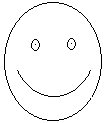 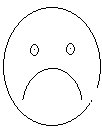 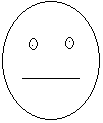 